BR-INFO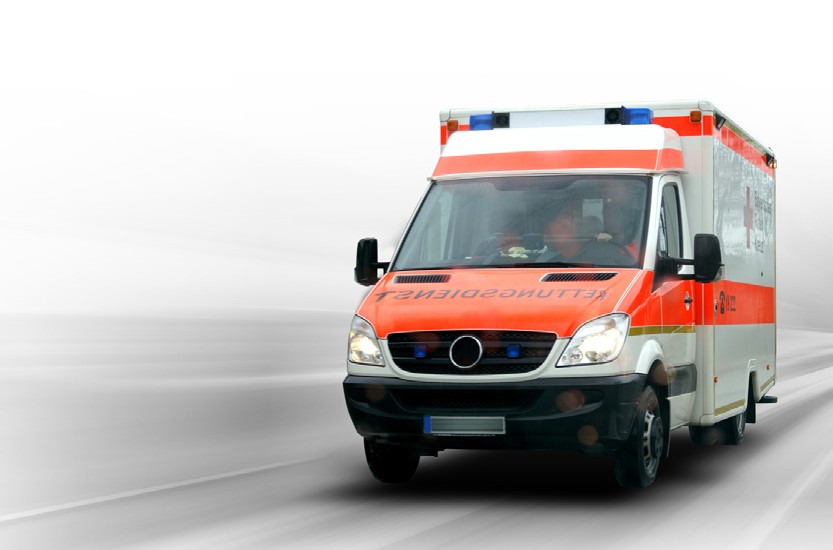 © by Thaut Images - fotolia.deWann ist eigentlichFeierabend?Einsätze kurz vor Schichtende hat niemand gern. Der Feierabend verschiebt sich dadurch schnell mal um eine Stunde nach hinten – aber müssen solche Einsätze überhaupt noch übernommen werden?Vor allem Rettungskräfte kennen dieses Szenario gut: Wenige Minuten vor Feierabend alarmiert die Leitstelle eine RTW-Besatzung. Ist die Mannschaft dazu verpflichtet, diesen Einsatzauftrag überhaupt noch anzunehmen? Eine Frage, die beinahe regelmäßig Arbeitsgerichte beschäftigt, wie diese zwei Beispiele zeigen:im ersten Fall entschied die Besatzung, nicht mehr auszurücken. Stattdessen führten sie mehrere Minuten später mit den Kollegen der einlösenden Schicht einen „fliegenden Wechsel“ durch.im zweiten Fall rückten die Rettungskräfte     zwar     aus,     brachen den Einsatz dann aber ab. Anstatt die Seniorin, die in ihrer Wohnung gestürzt war, in eine Klinik zu bringen, führten sie lediglich eine Grundversorgung durch und überließen den Transport später den ablösenden Kollegen.Beide Beispiele hatten die fristlose Kündigung zurFolge – zu Unrecht, wie die Landesarbeitsgerichteurteilten (LAG Baden-Württemberg, Aktenzeichen4 Sa 81/00 und LAG Sachsen, Aktenzeichen 2 Sa430/01). Die Begründung: Der Rettungsdienst seieine  grundsätzlich zeitlich  planbare  Arbeit  imGesundheitswesen.Die  Arbeitgeber  sind  also  in  der  Pflicht,  dieBetriebsabläufe   so   zu   organisieren,   dass   dieMitarbeiter pünktlich Feierabend machen können.Eine Lösung wäre das Einführen von sich überlappenden  Schichten.  Damit  könnte  man die häufigsten Überschreitungen vermeiden. Hinzu   kommt,   dass   die   Überschreitung   von12-Stunden-Schichten oftmals ein Verstoß gegen das Arbeitszeitgesetz darstellt.Bei Notfalleinsätzen sieht es natürlich anders aus– einen weiteren Einsatz danach hat jedoch einanderes Team zu übernehmen.Daher der Tipp: Klären Sie diese Fragen verbindlich in Betriebsvereinbarungen und Dienstanweisungen – diese müssen auch für die Leitstelle klar geregelt sein.Denn eines steht fest: Unnötige Diskussionen kurz vor Feierabend, die dann womöglich den Einsatz verzögern, können im Ernstfall strafrechtliche Folgen haben – nicht nur für den Mitarbeiter.Der BR